COMMENTS FROM:When completed, this form should be sent to LEAF Foundation via e-mail at info@leafoundation.org in PDF format.GENERAL COMMENTS:Please add more rows if needed.SPECIFIC COMMENTS ON TEXT:Please add more rows if needed.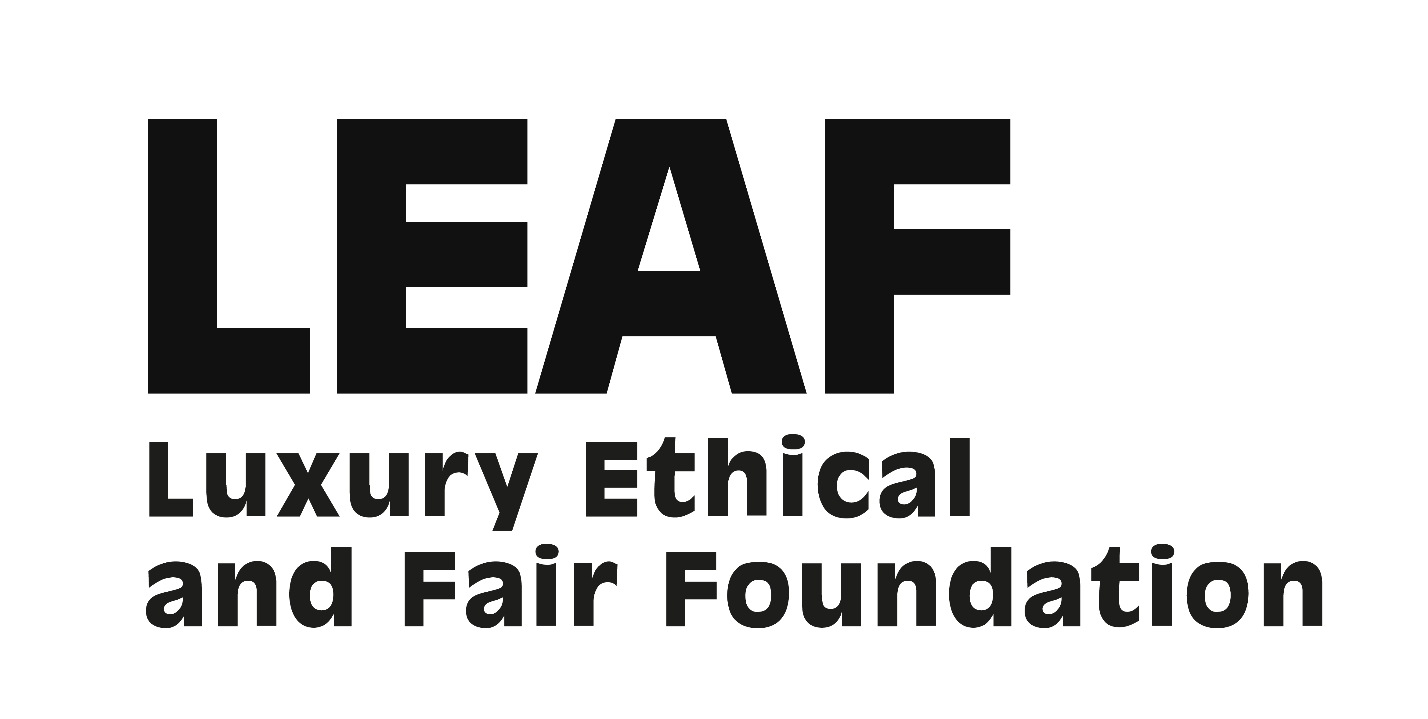 SUBMISSION OF COMMENTS ON:“GENERAL REQUIREMENTS FOR LEAF ORGANIZATION CERTIFICATION”Name of Organization or Individual:Please specify area of expertise:Please advise for sender identity to be published:Yes/NoDocumentGeneral Comments:Outcome (to be completed by LEAF)Example: LEAF Company Certification – General Requirements v1.1Example: Please revise for redundanciesExample: AcceptedDocumentLine number(s) of the relevant textComment and rationale; proposed changesOutcome (to be completed by LEAF)Example: LEAF Hardware Certification – General Requirements v1.1Example: Line 234Comment: Please provide example of Product Identification CodeProposed change (if any): change “Product identification Code” with “Product identification code, for example, product’s SKU”Example: Accepted